Inschrijven Tweedaagse 6 en 7 november 2019 in HeezeBeste stage-opleider,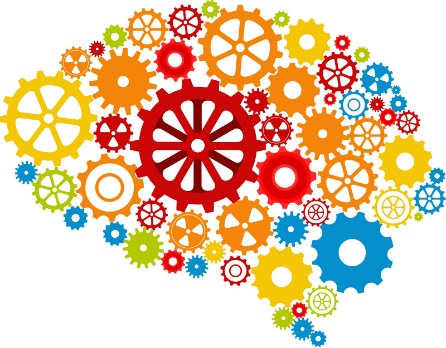 Wat bepaalt individueel leren? Hoe is jouw mindset en die van jouw aios? Hoe blijf je nieuwsgierig en prikkel je de nieuwsgierigheid van jouw aios? Wat is jouw drive? Hoe ontvang en geef je feedback? Deze Tweedaagse neemt Prof. Dr. Erik Heineman ons mee in zijn bevindingen via meerdere workshops waar we vervolgens in kleine groepjes dieper op ingaan.Programma:Dag 1:08.45 - 09.10	Inloop in de lobby Kapellerput09.10 - 09.30 	Introductie ‘learning event’ door Erik 09.30 - 10.30	Eerste workshop, de ontbrekende schakel 10.30 - 11.00          Koffiepauze11.00 - 12.15	Presentatie Erik: Determinanten van individueel leren van aios en hao’s    12.15 - 13.30	Lunch13.30 - 14.00 	Wandeling14.00 - 14.45 	Workshop Nieuwsgierigheid14.45 - 15.00           Inleiding Mindset15.00 - 15.30	Koffiepauze15.35 - 16.15 	Workshop Mindset 16.15 - 17.00 	Plenaire afsluiting 1e dag 17.00 - 18.00 	Borrel in de hotelbar18.00 - 20.30	DinerVanaf 20.30 	AvondprogrammaDag 2:09.00 - 10.30          Workshop Feedback10.30 - 11.00          Koffiepauze11.00 - 12.00 	Plenair Erik, ‘Monoloog, discussie, dialoog, of opdracht?’ 12.00 - 12.30          VHAO-UM jaarvergadering12.30 - 13.30          Lunch13.30 - 14.30 	Docenten overlegOok dit jaar zullen de jaar 2-opleiders, dus de SEH-artsen, kinderartsen, specialisten ouderengeneeskunde en psychiaters, weer samen met de huisarts-opleiders meedoenMocht je nog vragen hebben dan hoor ik het graag. We hopen dat je er in november bij kunt zijn. We ontvangen graag uiterlijk 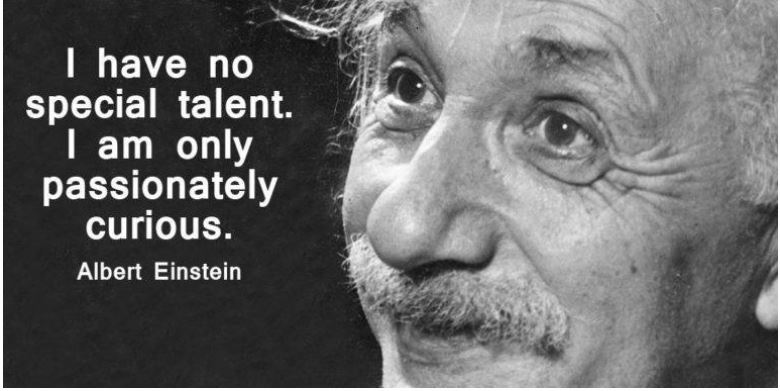 27 september een reactieHartelijke groeten, namens het opleiders-team